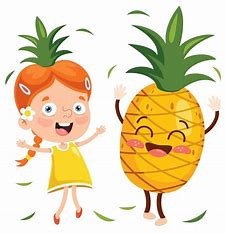 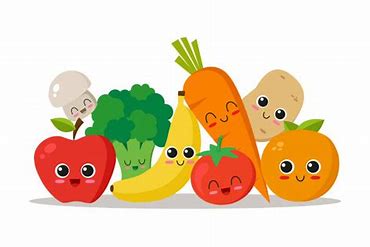 LundiMardiMercrediJeudiVendrediSemaine du 11 au 15 mars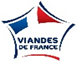 GrandsConcombreCoquillettes bolognaisesParmesan en copeaux Fruits de saisonCarottes râpéesBrandade de morue (5-7)Buche de chèvre bioFruits de saisonSalade de rizSaute de veau aux olivesSalsifis a la normande (7)Emmental bioFruits de saisonPotage de légumesPoulet basquaiseQuinoa Brie bioFruits de saisonRepas végétarienPotage de pâtes (1-3)OmeletteChoux fleur béchamel (7)Comté bioFruits de saisonGoutersPetits suisses, pains aux céréales, confiture, fruitsFromage blanc, biscuit, fruitsYaourt bio, fruits, gâteau maisonFaisselle, fruits, gâteau maisonYaourt bio, fruits, gâteau maisonBébésPurée variée SteakPurée carottesPoisson Purée haricots verts Sauté de veauPurée variée Poulet Purée choux fleur ŒufLundiMardiMercrediJeudiVendrediSemaine du 18 au 22 marsGrandsBetteraves bioRaviolis /Emmental râpe (1-3-7)Fruits de saisonPotage de légumesCœur de merlu au lait de cocoRizottoKiri Fruits de saisonSalade de blé (1)Bœuf aux carottesBoursin Fruits de saisonPotage de pâtes (1-3)ChoucrouteChèvre bioFruits de saisonRepas végétarienSalade de céréales (1)Œufs brouillésJardinière de légumesBleu de BresseFruits de saisonGoutersPetits suisse, pains aux céréales, confiture, fruitsFromage blanc bio, fruits, gâteau maisonYaourt bio, fruits, gâteau maisonGaufre, fromage blanc au chocolat, fruitsYaourt, fruits, gâteau maisonBébésPurée betteraves SteakPurée variée Poisson Purée carottes BœufPurée butternut Blanc de poulet Purée haricots verts œuf